ОСП МБДОУ ДЕТСКИЙ САД №8 «ЗВЕЗДОЧКА» - ДЕТСКИЙ САД «СОЛНЫШКО»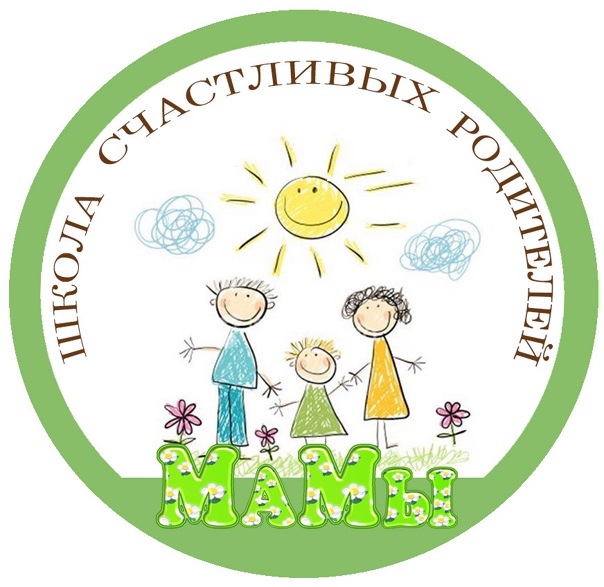 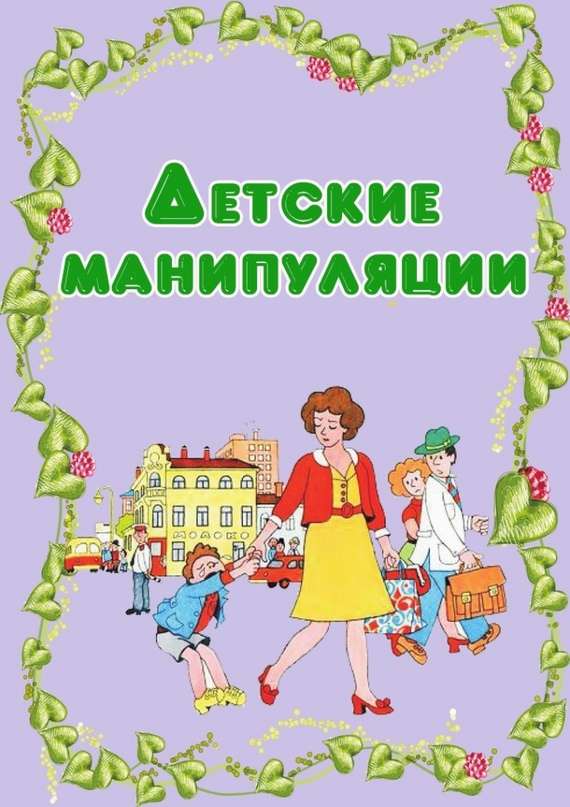 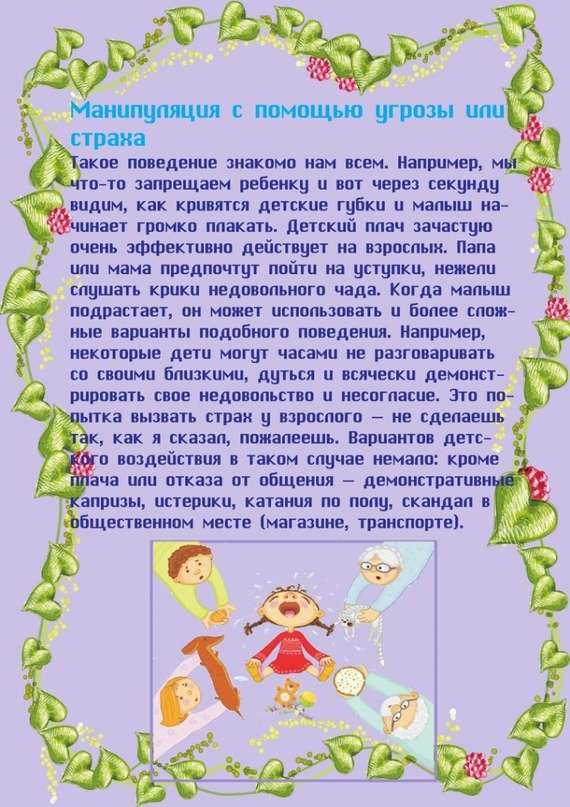 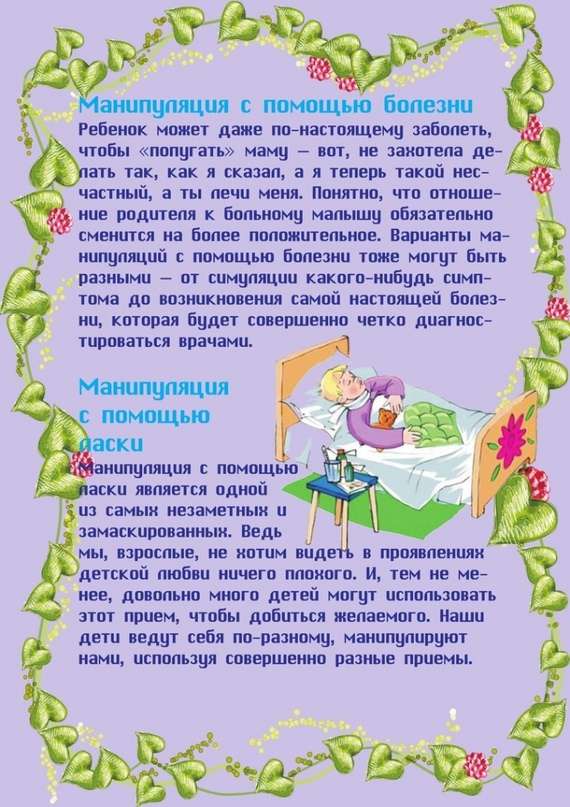 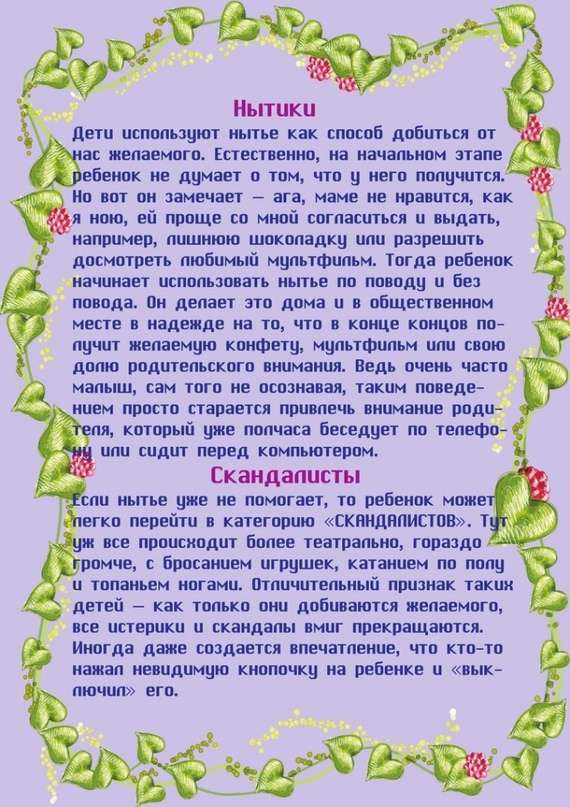 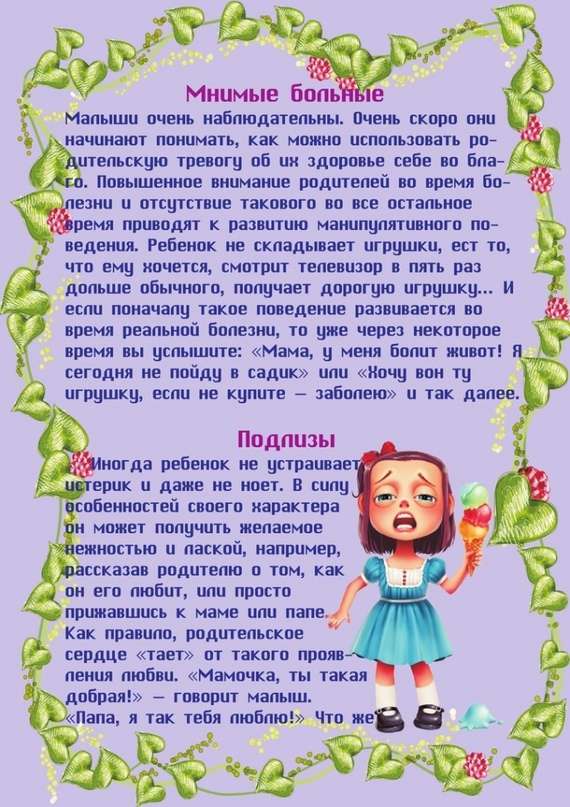 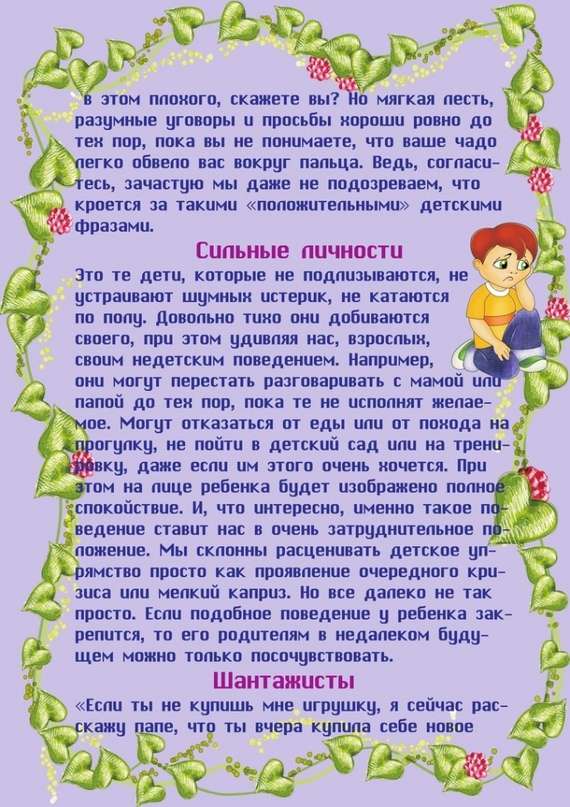 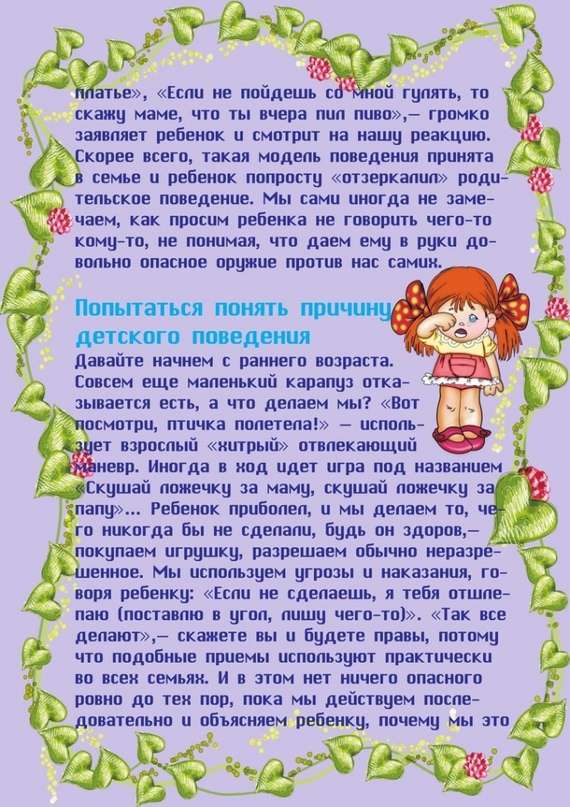 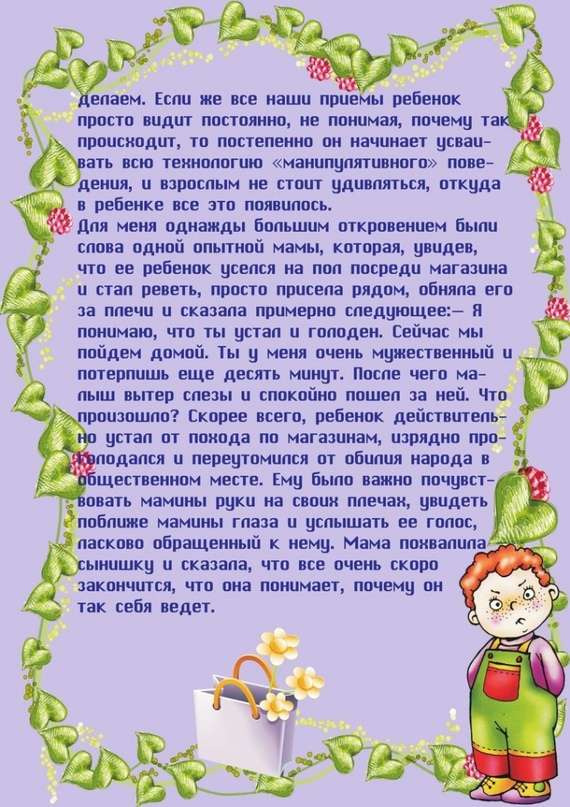 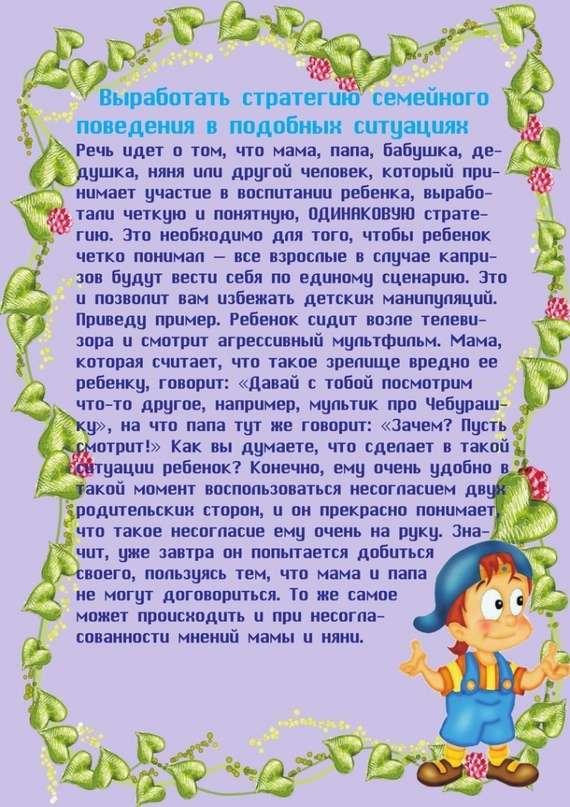 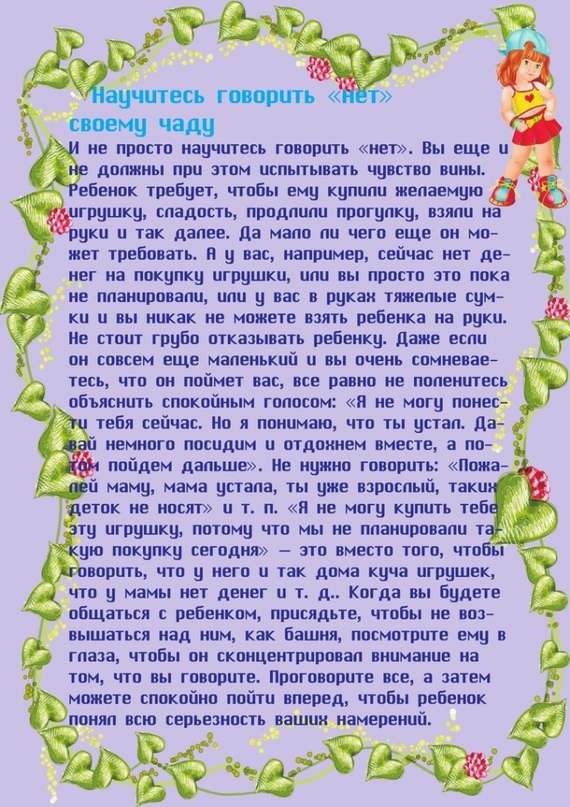 